РАБОТАЕМ ПО УМК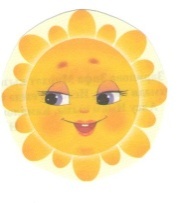  «Татарча сөйләшәбез» -  «Говорим по - татарски» для обучения русскоязычных  детей татарскому языку Старшая группа (5-6 лет)проект “Уйный-уйный үсәбез” (“Растем играя”)Цель - формирование первоначальных умений и навыков практического владения татарским языком в устной формеФормы деятельности детей: работа с предметами: описание, диалог с игрушкой;работа с рисунками: описание, диалог;творческие ситуативные игры: ролевые игры, интервью, ситуативные упражнения;сюжетно-ролевые игры;песенно-танцевальные игры (на основе аудиозаписей);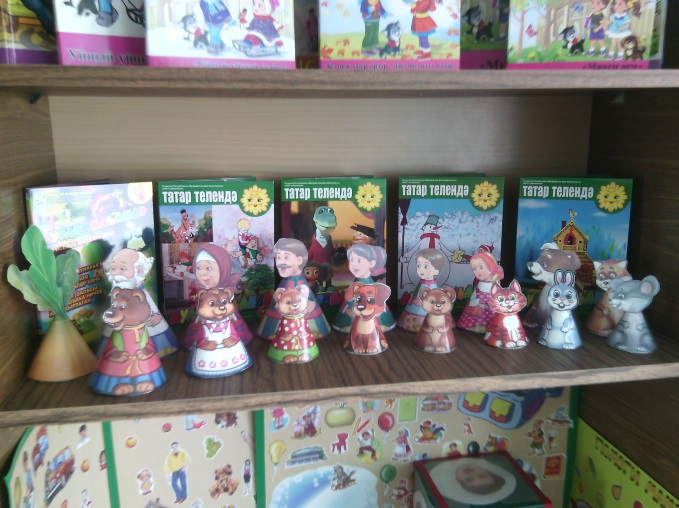 театрализация, инсценировки (пальчиковые театры, маски);подвижные игры: игры с мячом, игра «Командир», зарядка;прослушивание аудиозаписей, пение, повторение;просмотр мультфильмов, анимационных сюжетов;интерактивные игры.Активные слова + пассивные слова – 45Активные слова: кишер, нинди, баллы, ничә, суган, бәрәңге, алты, җиде, сигез, тугыз, ун, кыяр, кәбестә, кызыл, сары, яшел, кирәк, юа, нәрсә кирәк, аш, ботка, кашык, тәлинкә, чынаяк, зәңгәр, күлмәк, чалбар, ки, сал, йокла, бит, кул, өстәл, урындык, карават, яратам, бар (38 слов)Пассивные слова: бу нәрсә? хәерле көн, нәрсә бар?  күп (7 слов).Яшелчәләр – ОвощиАшамлыклар – ПродуктыСавыт-саба – ПосудыКиемнәр – ОдеждаШәхси гигиена – Личная гигиенаӨй җиһазлары – МебельБәйрәм “Туган көн” – Праздник “День рождение”Бәйрәм “Сабан туй” – Праздник “Сабантуй”Используются слова, словосочетания проекта “Минем өем”.В старшей группе дети должны уметь задавать и отвечать на вопросы: Хәлләр ничек?Нинди? Ничә? Нәрсә кирәк?, организовать сюжетные игры “Кибет” – “Магазин”, “Командир”, “Угостим друзей”. 